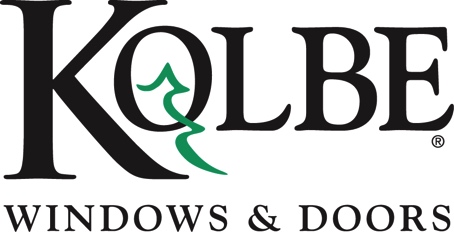 Kolbe will be exhibiting at the NAHB International Builders’ Show in Booth #C2519Media contacts:	Heather West, 612-724-8760, heather@heatherwestpr.com		Cindy Bremer, 715-847-0570, cindy.bremer@kolbewindows.comKolbe expands VistaLuxe Collection to include
all-aluminum windows and doorsWausau, Wisconsin (Jan. 8, 2020) – Kolbe has entered into the aluminum window and door market with its introduction of the VistaLuxe® Collection AL LINE – a full selection of thermally broken all-aluminum windows and doors.Kolbe’s VistaLuxe AL LINE offers tilt-turns and hoppers, casements and awnings, direct sets, swinging doors, pivot doors, folding doors, multi-slide doors, lift & slide doors, and Hi-Finity multi-slide doors. With distinct options, the all-aluminum line offers a choice of popular colors with powder-coated or anodized finishes.“This exciting new product offering allows homeowners, architects and builders to take residential projects to greater heights, with floor-to-ceiling openings and larger expanses of glass – with the clean lines and added functionality they expect from our VistaLuxe Collection,” said Kolbe's president, Jeff De Lonay.Showcased at the National Association of Home Builders International Builders’ Show (NAHB IBS) in booth #C2519 are several examples of the VistaLuxe AL LINE’s impressive sizes and configurations: Kolbe’s VistaLuxe AL LINE multi-slide door appears as a large wall of glass amid the blank canvas of ultra pure white walls. All four of the 5-by-9-foot panels operate from either side to provide a maximum opening of 10 feet, delicately outlined with an onyx interior and exterior finish.Largely consisting of glass, a 4-foot-8-inch-by-10-foot inswing entrance door from Kolbe’s VistaLuxe AL LINE provides a light-filled entryway with sizeable views. The steel gray interior and exterior finish offers a sophisticated alternative to black hues.A unique configuration of stationary and operating windows creates a 10-foot-square opening that allows ample views and ventilation. The ultra pure white frames of the combined tilt-turn, push-out casement and direct sets recede into the surrounding wall so all that is seen is the view.“This expanded contemporary offering of all-aluminum products is another example of Kolbe’s steadfast commitment to innovation and ability to provide new solutions to our market,” De Lonay added.For more information on Kolbe’s VistaLuxe AL LINE, please visit https://www.kolbewindows.com/AL What began in 1946 as a two-brother team has grown into an internationally respected manufacturing company. Kolbe Windows & Doors is one of the nation’s leading manufacturers of windows and doors for residential and commercial markets. After more than 70 years, Kolbe products are best known for superior quality, custom craftsmanship, attention to detail, as well as innovative and unique designs.###